Election of Members of the Committee of Management 2023	Nominations are called for candidates to fill 6 positions on the BLOC Committee of Management 	Deb Robertson, Jordan Sullivan, Kylie Macdonald, Sarah Kernighan will retire at this meeting, due to the expiry of their terms as Committee Members, and, may offer themselves for re election.	Shauna Shaw and Bronte Wright have tended their resignations from the Committee.	Nominations must be received by the Administrator 608 Peel Street North. Ballarat. Vic.    3350 or administrator@blocmt.org prior to 5.00pm Friday 17th February 2023.Eligibility	To be eligible for nomination for election to the BLOC Committee of Management the Candidate will need the support of two current, senior, financial members of the Company (i,e. a Nominator and Seconder) and will be required to consent to the nomination in writing.*A financial member is defined as a person who has paid membership for the current financial year.NominationNominations will be accepted in either of two modes: -Signed Nomination form. (below)Linked Emails (see Procedure)The email option requires the receipt of emails from the Mover, the Seconder and the Candidate prior to closing time and date. The name of the sender and email address will be used as verification of the validity of the document.Reference;- BLOC Policy and Procedures		Policy :-Committee Nomination Procedure			Policy Number 003 Version 001Nomination For Committee memberBLOC Music Theatre Inc.Nominator	I (name)_______________ being a member of BLOC Music Theatre Inc. 	Nominate (Candidate’s name) for the position of Committee Member.     	Signature					 Date			Seconder	I (name)_______________ being a member of BLOC Music Theatre Inc. 	Second the nomination of (Candidate’s name) _______for the position of 	Committee Member.     	Signature					 Date			Candidate	I (name)______________ being a member of BLOC Music Theatre Inc. accept the nomination for the position of Committee Member.					Signature					 Date			Nominations must be returned to the company Administrator 608 Peel Street North. Ballarat. Vic. 3350 or administrator@blocmt.org by 5.00 pm Friday 17th February 2023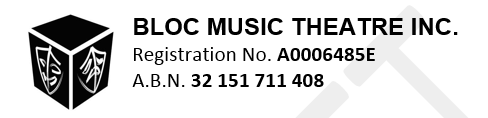 Nomination For Committee memberBLOC Music Theatre Inc.Email ProcedureEmail (Primary Email from the Nominator)	 Email to: - Candidate Cc Seconder & administrator@blocmt.org		Subject - Nomination for Committee (Candidate’s name)		I (name) being a member of BLOC Music Theatre Inc. nominate 				(Candidate’s name) for the position of Committee Member.		(Seconder’s name) would you please second this Nomination and reply via 		email to all.		(Candidate’s name) can you please acknowledge acceptance of this 			nomination by reply via email to all.